МКУ Новосибирского района «Централизованная библиотечная система»Центральная районная библиотека                                                                    Почетные граждане Новосибирского районаУказатель - справочник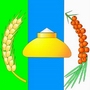 р.п. Краснообск, 2013Звание «Почетный гражданин Новосибирского района» присваивается тем жителям, которые принимают активное участие в социальном, культурном и экономическом развитии района.1989годАлфутин Иван Николаевич (ветеран труда,  заслуженный работник леса РФ, лесничий Кудряшовского лесничества, имеет трудовые награды)Горбачева Галина Павловна (ветеран труда, учитель математики средней школы № 45 с. Мочище, имеет трудовые награды);Голубев Виталий Семенович (ветеран труда, тракторист-машинист ОПХ «Элитное»);Гольц Павел Рудольфович (ветеран труда, механизатор совхоза «Ярковский», награжден орденами Славы II–III степеней);Гулина Зоя Николаевна (ветеран труда, доярка совхоза «Новосибирский»);Добровлянская Ирина Всеволодовна (ветеран труда,  отличник народного просвещения, в 1958-1987гг. директор Барышевского детского дома, награждена орденом Ленина);Какошина Валентина Ивановна (ветеран труда, агроном ОПХ «Боровское»);Попова Галина Ивановна (ветеран труда, доярка совхоза «Обской», имеет трудовые награды);Пышкина Валентина Антоновна (ветеран труда, доярка совхоза «Морской», имеет трудовые награды);Соловьева Нина Федоровна ( ветеран труда, делопроизводитель военно-учетного стола Каменского сельсовета);Смолнецева Евгения Михайловна (врач оргметодкабинета отдела здравохранения Новосибирского райисполкома);Стенькина Мария Пантелеевна (ветеран труда, штукатур-маляр 5-го разряда МПМК «Новосибирская -2» ПО «Агропромстрой -1»);Суслов Виктор Васильевич (ветеран труда, животновод совхоза «Пригородный»);Трибулкин Петр Тимофеевич(заведующий лабораторией СибНИПТИЖа).1990годДанько Валентина Николаевна (ветеран труда, тепличника совхоза «Кировец», полный кавалер орденов Трудовой Славы I–III степеней);Лазарева Тамара Андреевна ( ветеран труда, кандидат с.- х. наук, заслуженный агроном РСФСР, в 1977 – 1987гг. директор совхоза «Кировец», кавалер орденов Ленина и «Знак Почета»);Самарцева Галина Дмитриевна (ветеран труда, бухгалтер совхоза-завода «Мочищенский»);2008 годБалашова Любовь Николаевна (ветеран труда,  в 1970 – 1993гг.секретарь исполкома Новосибирского района, председатель Совета депутатов в 1992 – 1993гг, имеет трудовые награды);Бащук Анна Акимовна (ветеран труда, председатель совета Криводановского сельпо, имеет трудовые награды);Гончаров Петр Лазаревич (ветеран труда,   академик, доктор с.-х. наук РФ, в 1979 – 2004гг. председатель СО ВАСХНИЛ ( с 1990г. СО РАСХН), награжден орденами «За заслуги перед Отечеством» I –IV степеней, Трудового Красного Знамени, Октябрьской Революции, Дружбы народов.Гуманенко Анна Георгиевна (ветеран труда, заслуженный работник торговли  РСФСР, с 1963г. по 1989г. председатель правления Новосибирского райпо, кавалер орденов Ленина, Трудового Красного Знамени, Октябрьской Революции);Медянская Анна Николаевна (участник ВОВ, ветеран труда, член президиума районного Совета ветеранов, в 1952 – 1992 гг. начальник агенства «Союзпечать» Новосибирского района, награждена орденом Отечественной войны, имеет боевые и трудовые награды);Милевский Вячеслав Казимирович (участник ВОВ, ветеран педагогического труда, заслуженный учитель РСФСР, с 1969г. по 1983г заведующий Новосибирским районо, награжден орденом Красной Звезды, имеет боевые и трудовые награды);Никулина Галина Александровна (ветеран труда, глава Толмачевского сельсовета, имеет трудовые награды);Першилин Константин Георгиевич (ветеран труда, доктор с.- х. наук, профессор, академик Международной Академии аграрного образования, заслуженный агроном РФ, директор ФГУП Учхоз «Тулинское» НГАУ, награжден орденами «Знак Почета», Трудового Красного Знамени, Ленина, «За заслуги перед Отечеством» II–IVстепеней);Рыбаков Николай Никитич (заместитель главы администрации Новосибирского района, имеет трудовые награды).2011годБеккер Виктор Петрович (директор ЗАО «Приобское». В сельскохозяйственном производстве прошел путь от помощника бригадира в совхозе «Обской» до руководителя предприятия «Приобское». За достигнутые результаты в работе удостоен звания «Заслуженный работник сельского хозяйства РФ», имеет множество других наград);                                                     Берген Ортвин Иванович (заместитель главного врача по организационно-методической работе Центральной районной больницы, в недавнем прошлом главврач ЦРБ. Проделал большую работу в развитии главного лечебного учреждения района, при его содействии были построены и открыты районный больничный комплекс и областной детский онкологический центр. Ортвин Иванович развивает активное сотрудничество с немецкими и итальянскими коллегами, обеспечивает районные учреждения новейшим медицинским оборудованием и работает над реструктуризацией системы здравоохранения района);БесекееваЗоя Петровна (директор муниципального учреждения социально-культурного объединения «Боровское». Более тридцати лет руководит Домом культуры в селе Боровое, ставшим благодаря ее работе центром сельской жизни);Вареник Татьяна Николаевна (специалист по социальной работе отделения срочного социального обслуживания комплексного центра «Добрыня». Работает в социальной сфере с 2000г); Карасенко Анатолий  Алексеевич (электросварщик на автоматических и полуавтоматических машинах ООО «Производственная компания «Красный Яр»);Кравченко Михаил Яковлевич (ветеран труда Новосибирского района, бывший заместитель председателя райисполкома Новосибирского района.);СелявскийФедор Павлович(бывший милиционер-водитель группы обеспечения и обслуживания УВД по Новосибирскому району Новосибирской области.Лично участвовал в раскрытии многих преступлении, отличник милиции);ШаромоваТамара Демьяновна(ветеран педагогического труда, член совета ветеранов, бывшая заведующая детским садом «Огонек» села Ленинского);Чепенко Александр Петрович (учитель физической культуры средней общеобразовательной школы № 18 станции Мочище. Воспитал немало мастеров в различных видах спорта.  Награжден за заслуги посмертно).2012 годЗабалуев Анатолий Тимофеевич (ветеран труда, бывший первый  заместитель главы администрации Новосибирского района);Мелков Владимир Николаевич (ветеран труда, доцент кафедры экономического развития сельских территорий НГАУ, бывший  председатель Совета депутатов Новосибирского района);Чубаров Петр Иванович (ветеран труда, член совета Новосибирского райпотребсоюза, бывший председатель Новосибирского райпотребсоюза).Литература:Земляки. 70 лет Новосибирской области /Ассоциация землячеств Новосибирской области. – Новосибирск: АНО Масс – Медиа-Центр, 2007. – 364 с.Новосибирский район. Новосибирская область. 70 лет. 1939-2009гг.  /сост. Администрация Новосибирского района. –Новосибирск: ЦЭРИС, 2009. – 115 с.Приоб. правда – 2012. – 26 сент.(№39)Созидатели:Т. 1 [Книга очерков о людях, вписавших свое имя в историю Новосибирска]. – Новосибирск: Клуб меценатов, 2003. – 512 с.Интернет источники:http://priobka.ru/index.php?option=com_content&view=article&id=408%3A2011-12-08-04-38-18&Itemid=10http://www.noav.ru/?p=1205http://rdhaus.rtime.ru/index.php?page=172Подготовила: Панарина В. Н. – библиограф ЦРБ